SMLOUVA O POSKYTOVÁNÍ SLUŽEBČíslo smlouvy Objednatele: 06EU-004322Evidenční číslo (ISPROFIN/ISPROFOND): 500 155 0003 Název související veřejné zakázky:D4 křižovatka II/118 - Milín, Předstihový hydrogeologický monitoringuzavřená níže uvedeného dne, měsíce a roku mezi následujícími smluvními stranami (dále jako „Smlouva”):Ředitelství silnic a dálnic ČRse sídlem					Na Pankráci 546/56, 140 00  Praha 4IČO:						65993390DIČ:						CZ65993390právní forma:					příspěvková organizacebankovní spojení:				xxxxxxxxxxxxxxxxxxxxxxxxxxxxxzastoupeno:					xxxxxxxxxxxxxxxxxxxxxxxxxxxxxxxxxxosoba oprávněná k podpisu smlouvy:	xxxxxxxxxxxxxxxxxxxxxxxxxxxxxxxxxxxxxxxxkontaktní osoba ve věcech smluvních:	xxxxxxxxxxxxxe-mail:					xxxxxxxxxxxxxxxxxxxxxxtel:						xxxxxxxxxxxkontaktní osoba ve věcech technických:	xxxxxxxxxxxxxxxxxxxxxxxxxe-mail:					xxxxxxxxxxxxxxxxxxxxxxxtel:						xxxxxxxxxxx(dále jen „Objednatel“)aINSET s.r.o.se sídlem					Lucemburská 1170/7, 130 00  Praha 3IČO:						0359727DIČ:						CZ03579727zápis v obchodním rejstříku:			xxxxxxxxxxxxxxxxxxxxxxxxxxxxxxxxxxxxxprávní forma:					společnost s ručením omezenýmbankovní spojení:				xxxxxxxxxxxxxxxxxxxxzastoupen:					xxxxxxxxxxxxxxxxxxxxxxxxxxxxxxxxxxxxxkontaktní osoba ve věcech smluvních:	xxxxxxxxxxxxxxxxe-mail:					xxxxxxxxxxxxxxxxxxxtel:						xxxxxxxxxxxxxxxxkontaktní osoba ve věcech technických:	xxxxxxxxxxxxxxxxxe-mail:					xxxxxxxxxxxxxxxxxxxtel:						xxxxxxxxxxxxxxxx(dále jen „Poskytovatel“)     (Objednatel a Poskytovatel dále také společně jako „Smluvní strany”)I.Úvodní ustanoveníl . Smlouva je uzavřena podle ustanovení § 1746 odst. 2 zákona č. 89/2012 Sb., občanský zákoník, v platném znění (dále jen „Občanský zákoník”) na základě výsledků veřejné zakázky malého rozsahu na služby vedené pod výše uvedeným názvem zadávané mimo zadávací řízení v souladu s § 31 zákona č. 134/2016 Sb., o zadávání veřejných zakázek, v platném znění (dále jen „Zakázka”).2. Pro vyloučení jakýchkoliv pochybností o vztahu Smlouvy a zadávací dokumentace nebo výzvy k podání nabídek Zakázky jsou stanovena tato výkladová pravidla:v případě jakékoliv nejistoty ohledně výkladu ustanovení Smlouvy budou tato ustanovení vykládána tak, aby v co nejširší míře zohledňovala účel Zakázky vyjádřený zadávací dokumentací nebo výzvou k podání nabídek;v případě chybějících ustanovení Smlouvy budou použita dostatečně konkrétní ustanovení zadávací dokumentace nebo výzvy k podání nabídek;v případě rozporu mezi ustanoveními Smlouvy a zadávací dokumentace nebo výzvy k podání nabídek budou mít přednost ustanovení Smlouvy.II.Předmět plněníPoskytovatel se zavazuje poskytnout Objednateli plnění (služby), jejichž podrobný soupis včetně specifikace je uveden v příloze č. 1 Smlouvy (dále jen „Služby”).Poskytovatel se zavazuje poskytnout Objednateli Služby na následujícím místě: Ředitelství silnic a dálnic ČR, adresa: Správa Plzeň, Hřímalého 37, 301 00 Plzeň a na vybraných pozorovacích objektech v místě budoucí stavby dálnice D4 ve třech úsecích: D4 Lety — Čimelice, D4 Čimelice — Mirotice a D4 Mirotice — rozšíření.Objednatel se zavazuje řádně a včas poskytnuté Služby (jejich výstupy) převzít (akceptovat) a uhradit Poskytovateli za poskytnutí Služeb dle této Smlouvy cenu uvedenou v čl. IV této Smlouvy.Pokud se na jakoukoliv část plnění poskytovanou Poskytovatelem vztahuje GDPR (Nařízení Evropského parlamentu a Rady (EU) č. 2016/679 ze dne 27. dubna 2016 o ochraně fyzických osob v souvislosti se zpracováním osobních údajů a o volném pohybu těchto údajů a o zrušení směrnice 95/46/ES (obecné nařízení o ochraně osobních údajů)), je Poskytovatel povinen zajistit plnění svých povinností v GDPR stanovených. V případě, kdy bude Poskytovatel v kterémkoliv okamžiku plnění svých smluvních povinností zpracovatelem osobních údajů poskytnutých Objednatelem nebo získaných pro Objednatele, je povinen na tuto skutečnost Objednatele upozornit a bezodkladně (vždy však před zahájením zpracování osobních údajů) s ním uzavřít Smlouvu o zpracování osobních údajů, která tvoří přílohu č. 3 této Smlouvy. Smlouvu dle předcházející věty je dále Poskytovatel s Objednatelem povinen uzavřít vždy, když jej k tomu Objednatel písemně vyzve.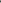 III.Doba plněníl . Poskytovatel je povinen poskytnout Služby Objednateli do 30.6.2020 ode dne účinnosti této Smlouvy.IV.Cenal . Objednatel je povinen za řádně a včas poskytnuté Služby zaplatit Poskytovateli následující cenu (dále jako „Cena”):Cena je stanovena jako maximální a nepřekročitelná s výjimkou změny zákonné sazby DPH nebo s výjimkou dodatkem Smlouvy sjednané nepodstatné změny Smlouvy.Položkový rozpis Ceny Služeb je uveden v příloze č. 2 této Smlouvy.V.Platební podmínkyl . Objednatel se zavazuje uhradit fakturovanou Cenu Služeb jednorázovým bankovním převodem na účet Poskytovatele uvedený na faktuře, a to na základě daňového dokladu — faktury vystavené Poskytovatelem se lhůtou splatnosti 30 dnů ode dne doručení faktury Objednateli. Fakturu lze předložit Objednateli nejdříve po protokolárním převzetí Služeb Objednatelem bez vad, resp. po odstranění všech vad Služeb a nejpozději ve lhůtě do 15 dnů ode dne protokolárního předání Služeb Objednateli. Faktura musí být doručena na následující adresu Objednatele: ŘSD ČR, Správa Plzeň, Hřímalého 374, 301 00 Plzeň.Fakturovaná Cena musí odpovídat Ceně uvedené v čl. IV odst. 1 Smlouvy a oceněnému rozpisu Ceny Služeb uvedenému v příloze č. 2 Smlouvy.Faktura musí obsahovat veškeré náležitosti stanovené platnými právními předpisy, zejména § 29 zákona č. 235/2004 Sb. a § 435 Občanského zákoníku. Faktura dále musí obsahovat číslo Smlouvy, název Zakázky a evidenční číslo (ISPROFIN/ISPROFOND). Pokud faktura nebude obsahovat všechny požadované údaje a náležitosti nebo budou-li tyto údaje uvedeny Poskytovatelem chybně, je Objednatel oprávněn takovou fakturu Poskytovateli ve lhůtě splatnosti vrátit k odstranění nedostatků, aniž by se tak dostal do prodlení s úhradou Ceny. Poskytovatel je povinen zaslat Objednateli novou (opravenou) fakturu ve lhůtě 1 5 (patnácti) kalendářních dnů ode dne doručení prvotní (chybné) faktury Objednateli. Pro vyloučení pochybností se stanoví, že Objednatel není v takovém případě povinen hradit fakturu ve lhůtě splatnosti uvedené na prvotní (chybné) faktuře a Poskytovateli nevzniká v souvislosti s prvotní fakturou žádný nárok na úroky z prodlení.Objednatel neposkytuje žádné zálohy na Cenu, ani dílčí platby Ceny.Smluvní strany se dohodly, že povinnost úhrady faktury vystavené Poskytovatelem je splněna okamžikem odepsání příslušné peněžní částky z účtu Objednatele ve prospěch účtu Poskytovatele uvedeného na faktuře. Poskytovatel je povinen na faktuře uvádět účet Poskytovatele uvedený v ustanovení Smlouvy upravujícím Smluvní strany.Platby budou probíhat v Kč (korunách českých) a rovněž veškeré cenové údaje budou uvedeny v této měně.VI.Odpovědnost za vady, pojištěníl . Objednatel je oprávněn uplatnit (reklamovat) u Poskytovatele vady poskytnutých Služeb včetně výstupů Služeb, jestliže nebyly poskytnuty v souladu se Smlouvou. Objednatel je povinen uplatnit vadu poskytnutých Služeb u Poskytovatele bez zbytečného odkladu poté, kdy Objednatel vadu zjistil (dále jen „Vytčení vady”). K Vytčení vady výstupů Služeb zachycených na hmotném podkladě je Objednatel oprávněn ve lhůtě 6 (šesti) měsíců ode dne převzetí daného výstupu Služby, tj. ode dne podpisu příslušného předávacího protokolu nebo jiného relevantního dokladu o převzetí výstupu Služby.Poskytovatel je povinen zahájit práce na odstranění Vytčené vady bez zbytečného odkladu po Vytčení vady Objednatelem, nejpozději však do pěti (5) kalendářních dnů ode dne Vytčení vady Objednatelem (dále jen „Vytčená vada”). Objednatel je oprávněn požadovat namísto odstranění Vytčené vady slevu z Ceny, resp. z Ceny dané části Služeb.Jestliže je Vytčená vada vzhledem k povaze Služeb a Výstupů Služeb neodstranitelná, je Objednatel oprávněn požadovat po Poskytovateli v rámci Vytčení vady zcela nové provedení Služeb nebo slevu z Ceny Služeb nebo je oprávněn od Smlouvy odstoupit, a to dle své volby učiněné v okamžiku uplatnění vady u Poskytovatele.Jestliže má Vytčená vada charakter vady právní je Objednatel oprávněn požadovat po Poskytovateli odstranění Vytčené vady spočívající v zajištění nerušeného užívání Služeb, resp. výstupů Služeb Objednatelem, a/nebo slevu z Ceny a/nebo je oprávněn od Smlouvy odstoupit, a to dle své volby učiněné při uplatnění vady Služeb.Smluvní strany se mohou na žádost Objednatele písemně dohodnout na jiném způsobu řešení Vytčení vady.Pro vyloučení pochybností Smluvní strany uvádí, že pokud Objednatel neuplatní v rámci Vytčení vad jiné řešení Vytčené vady, než je odstranění Vytčené vady, je Poskytovatel povinen vyřešit Vytknutou vadu jejím bezplatným odstraněním.Poskytovatel je povinen postupovat při odstraňování Vytčených vad Služeb, resp. vad výstupů Služeb s odbornou péčí, Vytčené vady odstraňovat ve lhůtách stanovených k tomu Objednatelem s přihlédnutím k objektivní časové náročnosti odstranění dané Vytčené vady. Při odstranění vady Služeb je Poskytovatel povinen postupovat v souladu s požadavky a instrukcemi Objednatele a v souladu s jemu známými zájmy Objednatele. Poskytovatel je povinen po celou dobu odstraňování Vytčených vad informovat Objednatele o postupu jejich odstraňování, a to způsobem, formou, rozsahem a v termínech či lhůtách určených Objednatelem v rámci Vytčení vady, pokud tuto povinnost Poskytovatele v rámci Vytčení vady Objednatel stanoví. Pokud tuto povinnost Poskytovatele v rámci Vytčení vady ve smyslu předchozí věty Objednatel nestanoví, platí, že je Poskytovatel povinen Objednatele informovat pouze na základě jednotlivé písemné žádosti Objednatele, a to v termínu či lhůtě v této žádosti uvedené a nejsou-li uvedené, pak ve lhůtě přiměřené.V případě Vytčených vad výstupů Služeb je Poskytovatel povinen tyto vady odstranit ve lhůtě stanovené mu k tomu Objednatelem (tj. předat Objednateli v této lhůtě řádný výstup Služeb). Objednatel je oprávněn odmítnout převzetí výstupů Služeb, pokud zjistí, že Vytčené vady nebyly Poskytovatelem řádně odstraněny. V případě, že Objednatel odmítne převzít výstupy Služeb, u nichž nebyly odstraněny Poskytovatelem vady, má se za to, že Vytčená vada je vadou neodstranitelnou, a Objednatel má dále právo požadovat slevu z Ceny Služeb nebo zcela nové poskytnutí Služeb nebo má právo od Smlouvy odstoupit, a to dle své volby učiněné při odmítnutí převzetí Dokumentace nebo Výstupů z důvodu neodstranění jejich vad.Poskytovatel je povinen mít po celou dobu trvání této Smlouvy uzavřenu smlouvu o pojištění odpovědnosti za škodu způsobenou při výkonu podnikatelské činnosti, prostřednictvím které bude hradit případné škody způsobené Objednateli nebo třetí osobě při plnění této Smlouvy. Minimální výše pojistného plnění odpovídá ceně uvedené v čl. IV. odst. I Smlouvy. Tuto pojistnou smlouvu je Poskytovatel povinen na výzvu Objednatele bez zbytečného odkladu předložit Objednateli k nahlédnutí.VII.Smluvní sankcel . Za prodlení s poskytováním Služeb, resp. za prodlení s předáním výstupů Služeb, se Poskytovatel zavazuje uhradit Objednateli smluvní pokutu ve výši 0,5% z Ceny Služeb stanovené v čl. IV. této Smlouvy, a to za každý i započatý den prodlení.V případě prodlení Objednatele s uhrazením Ceny je Poskytovatel oprávněn po Objednateli Požadovat úrok z prodlení ve výši stanovené platnými právními předpisy.Uplatněním smluvní pokuty není dotčena povinnost Smluvní strany k náhradě škody druhé Smluvní straně v plné výši. Uplatněním smluvní pokuty není dotčena povinnost Poskytovatele k poskytnutí Služeb Objednateli.VIII.Ukončení Smlouvyl . Smluvní strany mohou Smlouvu ukončit písemnou dohodou.Objednatel je oprávněn písemně odstoupit od Smlouvy s účinky ex tunc v případě, že Poskytovatel ve stanovených lhůtách či termínech nezapočne s plněním předmětu Smlouvy.Objednatel je oprávněn písemně odstoupit od Smlouvy v případě, že prokáže, že Poskytovatel v rámci své nabídky podané v Zakázce uvedl nepravdivé údaje, které ovlivnily výběr nejvhodnější nabídky.Smluvní strany jsou oprávněny písemně odstoupit od Smlouvy v případě, že druhá Smluvní strana opakovaně (minimálně třikrát) poruší své povinnosti dle této Smlouvy a na tato porušení smluvních povinnosti byla Smluvní stranou písemně upozorněna. Smluvní strany výslovně sjednávají, že jsou dle tohoto odstavce Smlouvy oprávněny od Smlouvy platně odstoupit i tím způsobem, že písemné odstoupení od Smlouvy doručí druhé Smluvní straně společně s třetím písemným upozorněním na porušení smluvní povinnosti druhé Smluvní strany.Objednatel je oprávněn písemně vypovědět Smlouvu s účinky od doručení písemné výpovědi Poskytovateli, a to i bez uvedení důvodu. V tomto případě je však povinen Poskytovateli uhradit nejen cenu již řádně poskytnutých Služeb, ale i Poskytovatelem prokazatelně doložené marně vynaložené účelné náklady přímo související s neuskutečněnou částí předmětu plnění, které Poskytovateli vznikly za dobu účinnosti Smlouvy. Náklady ve smyslu předchozí věty se nerozumí ušlý zisk.IX.Registr smluvl . Poskytovatel poskytuje souhlas s uveřejněním Smlouvy v registru smluv zřízeným zákonem č. 340/2015 Sb., o zvláštních podmínkách účinnosti některých smluv, uveřejňování těchto smluv a o registru smluv, ve znění pozdějších předpisů (dále jako „zákon o registru smluv”). Poskytovatel bere na vědomí, že uveřejnění Smlouvy v registru smluv zajistí Objednatel. Do registru smluv bude vložen elektronický obraz textového obsahu Smlouvy v otevřeném a strojově čitelném formátu a rovněž metadata Smlouvy.Poskytovatel bere na vědomí a výslovně souhlasí, že Smlouva bude uveřejněna v registru smluv bez ohledu na skutečnost, zda spadá pod některou z výjimek z povinnosti uveřejnění stanovenou v § 3 odst. 2 zákona o registru smluv.V rámci Smlouvy nebudou uveřejněny informace stanovené v § 3 odst. 1 zákona o registru smluv označené Poskytovatelem před podpisem Smlouvy.X.Závěrečná ustanoveníl . Tato Smlouva nabývá platnosti podpisem obou Smluvních stran a účinnosti dnem uveřejnění v registru smluv.Smlouva je uzavřena na dobu určitou a skončí řádným a úplným splněním předmětu této Smlouvy Smluvními stranami.Tuto Smlouvu je možné měnit pouze prostřednictvím vzestupně číslovaných dodatků uzavřených v listinné podobě.Pokud není ve Smlouvě a jejích přílohách stanoveno jinak, řídí se právní vztah založený touto Smlouvou Občanským zákoníkem.Tato Smlouva se vyhotovuje ve 4 (čtyřech) stejnopisech, z nichž obě Smluvní strany obdrží po 2 (dvou) stejnopisech.Nedílnou součástí této Smlouvy jsou následující přílohy:Příloha č. 1 — Specifikace Služeb  Příloha č. 2 — Rozpis Ceny Služeb Příloha č. 3 — Smlouva o zpracování osobních údajů (vzor) – nepoužito     V Plzni dne 20-08-2019					V Praze dne 13.8.2019Příloha č. 1 Specifikace služebD4 křižovatka II/118 – Milín,  Předstihový hydrogeologický monitoringHydrogeologický monitoring musí zajistit sledování režimu podzemní a povrchové vody stejně tak, jako kvalitativní změny těchto vod. Monitoring bude prováděn převážně na vhodných objektech sledovaných již v předcházejících etapách geotechnických a hydrogeologických průzkumů. Jedná se většinou o vodní zdroje individuálního a hromadného zásobování obyvatel vodou, hydrogeologické monitorovací vrty a prameny. Kvalitativní i kvantitativní sledování na povrchových vodách bude navrženo i s ohledem na sledování případného vlivu zimní údržby komunikací na kvalitu povrchových vod v tocích. HGM v této etapě zahrnuje monitoring před zahájením stavby a získává údaje o stavební činností nenarušeném režimu podzemní vody, který je v území stabilizován před provedením stavebního záměru. Pro I. etapu monitoringu požadujeme provádění sledování stavů hladiny v objektech s měsíční periodicitou. Součástí koordinačního projektu je tabelární přehled navržených objektů monitoringu s uvedením polohy (dle podkladů) a jejich situace.A) Hydrochemický monitoring (Kvalitativní monitoring)Hydrochemický monitoring podzemní a povrchové vody projektujeme v rozsahu analytů, jejichž zvýšení koncentrace může být způsobeno stavbou nebo provozem pozemní komunikace. Jedná se o stanovení úplného chemického rozboru (ÚCHR) - určení základního složení vody a hydrochemického typu, stanovení celkového množství organických látek (TOC) a ropných látek jako alifatických uhlovodíků s řetězci dlouhými 10-40 uhlíků (CIOC40). U vzorků povrchové vody bude z rozborů vypuštěno stanovení CIO-C40, které bude nahrazeno celkovým množstvím ve vodě nerozpuštěných látek. Odběry podzemní vody budou prováděny i u využívaných objektů přímo ze studny. Pouze v případě, že to není možné z nějakého důvodu provést, mohou být vzorky odebrány na kohoutku u spotřebitele. Odběry budou prováděny jako prosté v souladu s normami (ČSN Elso ISO řada 5667 (75 7051 D.Do monitoringu je zařazeno i sledování průtoků a kvality v povrchových vodotečích. Jedná se o vodní toky, do kterých budou zaústěny vody z dálniční kanalizace. Součástí vzorkování je i měření pH, elektrické vodivosti a teploty (T, EC, pH) vody přímo v terénu při odběrech.Kvalitu vod požadujeme sledovat v etapě předstihového monitoringu ve vybraných objektech dle koordinačního projektu čtvrtletně a na konci uvedeného období (před stavbou) na všech uvedených.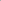 B) Hydrogeologický monitoring stavů hladiny (Kvantitativní monitoring)Do monitoringu zahrnujeme objekty, které jsou jedinými zdroji vody, dále pak objekty činností ohrožené, ale i objekty vzdálenější pro srovnání se stavbou nenarušeným režimem podzemní vody. Měření stavů hladiny bude prováděno u málo četných měření manuálně hladinoměrem s přesností čtení +-0,5 cm. Při měření s hustší periodicitou budou k měření použita vhodná tlaková čidla s automatickým záznamem v datalogeru. Automatické měření může být s výhodou použito i pro sledování objektů sice s dlouhodobější periodicitou, ale se ztíženým přístupem (např. častá nepřítomnost vlastníka, složité odkrývání vstupu do objektu Zatímco studny a hydrogeologické vrty dávají bodové informace o režimu platné pro blízké okolí monitorovaného objektu, sledované prameny a popřípadě měřené profily na povrchových vodotečích (PPV) charakterizují režim a stav v příslušném hydrogeologickém povodí. K měření vydatnosti a průtoků bude využita vhodná hydrometrická metoda.Při prvním měření HGM na objektu bude provedena jeho kompletní pasportizace. Budou vytvořeny pasportizační listy, které budou obsahovat hlavně jméno majitele včetně kontaktu na něj, adresu, souřadnice, číslo katastru a katastrální území, typ a vystrojení objektu, jeho hloubku, výšku a typ odměrného bodu a využití objektu. Součástí pasportu bude i fotodokumentace objektu. Pokud se v průběhu HGIVI ukáže, že vybraný objekt není možné z jakéhokoliv důvodu nadále sledovat, bude nahrazen nejbližším vhodným objektem s obdobnými parametry.A) Sledované povrchové vodoteče:PPVl — Vápenický potok:v 0,65 (S-JTSK x;y: 1086025.00; 774562,40) v místě křížení s lesní cestou PPV2 — Milínský potok:v 4,28 (S-JTSK x;y: 1089318.95; 77606597), nad vtokem do toku Kotalík PPV3 - Kotalík:v krn 4,55 (S-JTSK x;y: 1089595.00; 776097.42), nad přítokem Milínského potokaPPVl — bezejmenný VT z Mýšlovic v km 53,36(S-JTSK x;y: 1092480.30•, 775921.02), pod křížením se stavbouPPV2 - Zbenický potok v km 55,35(S-JTSK x;y: 1094403.59; 775340.45), nad soutokem s Ptečským potokemPPV3 — Ohařský potok v km 58,77(S-JTSK x;y: 1097454.40; 774897.24), pod soutokem s bezejmennou vodotečí, nad vtokem do rybníka HůrkaPPV4 —Zalužanský potok v km 61,35(S-JTSK x;y: 1099934.95; 775497.53), nad mostem pod silnicí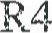 Bez sledovaných vodotečířeka Skalice: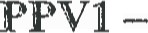 v km 66,35 (S-JTSK x;y: 1104753.25•, 776700.12), levý břeh, cca 50 m pod mostem s R4 PPV2 —Slavkovickohorský potok:v 	68,07 (S-JTSK x;y: 1106228.52; 777755.44), pod křížením s trasou, nad rybníkem V homiláchPPV3 — Čimelický potok:v km 69,76 (S-JTSK x;y: 1 106853.40; 779311.92), pod křížením s trasou, na úrovni studny S9 PPV4 -Boudský potok v 72,98 (S-JTSK x;y: 1109490,40; 778619.55), nad propustkem pod silnicí III. třídyPPVI - Lomnice:v km 75,18 (S-JTSK x;y: 1 1 11497.5; 779333.7), levý břeh, cca 50 m pod křížením s trasouV předstihovém monitoringu budou na každé vodoteči v navržených kontrolních bodech 1 x za 3 měsíce (06-09-12-03) stanoveny:hloubka dnaprůtok 	základní fyzikálně chemické parametry — pH, vodivost, teplota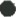 Při posledním měření bude odebrán kontrolní vzorek vody pro chemický analytický rozbor ÚCHR TOC, NL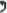 B) Sledované vrty a studnyřešeno v rámci probíhajících pracířešeno v rámci probíhajících pracíPočet paré: 4x v tištěné podobě 4x na datovém nosiči (flash disk a DVD)Příloha č. 2 Rozpis Ceny služebD4 křižovatka II/118 - MilínPředstihový hydrogeologický monitoringVODOTEČE - ÚSEK KŘIŽOVATKA '1/118 - MILÍN - MIROTICE, ROZŠÍŘENÍÚSEK LETY - ČIMELICEÚSEK ČIMELICE - MIROTICEÚSEK MIROTICE, ROZŠÍŘENÍCena bez DPH:1 739 020,00 KčDPH:365 194,20 KčCena včetně DPH:2 104 214,20 KčObjekty monitoringu D4 Lety -Objekty monitoringu D4 Lety -Objekty monitoringu D4 Lety -Objekty monitoringu D4 Lety -Čimelice STUDNYČimelice STUDNYČimelice STUDNYstudnamajitelmajitelmajiteladresaadresasouřadniceS-JSTK (x)souřadniceS-JSTK (x)souřadniceS-JSTK (y)souřadniceS-JSTK (y)(z) B.p.v.(z) B.p.v.hloubka objektuSlovnaft CR s.r.o.Slovnaft CR s.r.o.Slovnaft CR s.r.o.Horosedly č.p. 73Horosedly č.p. 731 1016451 101645776397776397sutSlovnaft CR s.r.o.Slovnaft CR s.r.o.Slovnaft CR s.r.o.Horosedly č.p. 73Horosedly č.p. 7311016511101651776419776419Restaurace Letovský statek; p FriebelRestaurace Letovský statek; p FriebelRestaurace Letovský statek; p FriebelHorosedly č.p 75Horosedly č.p 751 1011531 10115377638777638730p. Ngo VanCuongp. Ngo VanCuongp. Ngo VanCuongLety č p 99Lety č p 991 1026581 102658776518776518EON Distribuce a.sEON Distribuce a.sEON Distribuce a.sLety č.p 100Lety č.p 1001102633110263377654877654839p. Zárybnickýp. Zárybnickýp. ZárybnickýLety č.p. 84Lety č.p. 841 102424.1 102424.77562977562937p. Dolejšíp. Dolejšíp. DolejšíLety č.p. 95Lety č.p. 95110250511025057756367756365,5Objekty monitoringu D4 Cimelice - Mirotice STUDNYObjekty monitoringu D4 Cimelice - Mirotice STUDNYObjekty monitoringu D4 Cimelice - Mirotice STUDNYObjekty monitoringu D4 Cimelice - Mirotice STUDNYObjekty monitoringu D4 Cimelice - Mirotice STUDNYObjekty monitoringu D4 Cimelice - Mirotice STUDNYObjekty monitoringu D4 Cimelice - Mirotice STUDNYObjekty monitoringu D4 Cimelice - Mirotice STUDNYObjekty monitoringu D4 Cimelice - Mirotice STUDNYObjekty monitoringu D4 Cimelice - Mirotice STUDNYstudnastudnamajiteladresaadresaadresasouřadnice S-JSTKsouřadnice S-JSTKsouřadniceS-JSTK (y)souřadniceS-JSTK (y)(z) B.p.v(z) B.p.vhloubka objektuhloubka objektuSI (64)SI (64)Horna LubomírHorní Nerestce č.p 28Horní Nerestce č.p 28Horní Nerestce č.p 28110473511047357769457769455 ,245 ,24S3 (31)S3 (31)AGH, a.s.vrt Aj-4vrt Aj-4vrt Aj-4110483011048307765847765842121CD, domek odstraněnKrsice č.p 44.Krsice č.p 44.Krsice č.p 44.110479011047907768907768905,645,64S4 (14)S4 (14)Vlček VáclavKrsice č.p 2Krsice č.p 2Krsice č.p 2110571111057117770737770738,98,9ss (15)ss (15)Fousek JiříKrsice č.p. 46Krsice č.p. 46Krsice č.p. 461105741110574177701377701313,313,3S6 (16)S6 (16)Obec Krsice + Fousek J.Krsice č.p. 46Krsice č.p. 46Krsice č.p. 46110580011058007770627770623,373,37p. VacekKrsice č.p 59Krsice č.p 59Krsice č.p 5911058701105870777119777119S8 (47)S8 (47)Mastný VáclavRakovice č.p. 43Rakovice č.p. 43Rakovice č.p. 43110691611069167782657782653,853,85(29)(29)Obec RakoviceRakovice, užitková ZD CimeliceRakovice, užitková ZD CimeliceRakovice, užitková ZD Cimelice110695211069527792467792466,366,36SIO (44)SIO (44)Pavelková HanaRakovice č.p. 120 + č.p. 41Rakovice č.p. 120 + č.p. 41Rakovice č.p. 120 + č.p. 41110698311069837783687783683,363,36Sil (53)Sil (53)Votavová IvanaRakovice č.D. 88Rakovice č.D. 88Rakovice č.D. 8811070231107023778678778678S12 (38)S12 (38)uka ZdeněkRakovice č.p 36Rakovice č.p 36Rakovice č.p 361 1070331 10703377843877843855S13 (46)S13 (46)Mastný VáclavRakovice č.p. 106Rakovice č.p. 106Rakovice č.p. 1061070531070537782737782734 ,274 ,2736A)36A)36A)Domov RakoviceDomov RakoviceDomov RakoviceDomov RakoviceDomov RakoviceDomov RakoviceDomov RakoviceRakovice č.p. 32Rakovice č.p. 32Rakovice č.p. 32Rakovice č.p. 321107033110703311070331107033110703377857877857877857877857815(36B)15(36B)15(36B)Domov RakoviceDomov RakoviceDomov RakoviceDomov RakoviceDomov RakoviceDomov RakoviceDomov RakoviceRakovice č.p. 22Rakovice č.p. 22Rakovice č.p. 22Rakovice č.p. 221107043110704311070431107043110704377855377855377855377855325S16 (35)S16 (35)S16 (35)Berenda JiříBerenda JiříBerenda JiříBerenda JiříBerenda JiříBerenda JiříBerenda Jiříakovice č.p. 64akovice č.p. 64akovice č.p. 64akovice č.p. 64110706311070631107063110706311070637786787786787786787786783,43SI 7 (48)SI 7 (48)SI 7 (48)Pavelka Vl.Pavelka Vl.Pavelka Vl.Pavelka Vl.Pavelka Vl.Pavelka Vl.Pavelka Vl.Rakovice č.p. 29Rakovice č.p. 29Rakovice č.p. 29Rakovice č.p. 29110708311070831107083110708311070837786037786037786037786033,08318 (57)318 (57)318 (57)KarasoviKarasoviKarasoviKarasoviKarasoviKarasoviKarasoviRakovice č.p. 69Rakovice č.p. 69Rakovice č.p. 69Rakovice č.p. 69110711311071131107113110711311071137786087786087786087786085,8(51)(51)(51)KarasoviKarasoviKarasoviKarasoviKarasoviKarasoviKarasoviRakovice č.p. 20Rakovice č.p. 20Rakovice č.p. 20Rakovice č.p. 201107153110715311071531107153110715377862377862377862377862319S20S20S20Počta MichalPočta MichalPočta MichalPočta MichalPočta MichalPočta MichalPočta MichalRakovice č.p. 96Rakovice č.p. 96Rakovice č.p. 96Rakovice č.p. 96S21 (56)S21 (56)S21 (56)Počta MichalPočta MichalPočta MichalPočta MichalPočta MichalPočta MichalPočta MichalRakovice č.p. 96Rakovice č.p. 96Rakovice č.p. 96Rakovice č.p. 96110718811071881107188110718811071887787387787387787387787383,25S22 (59)S22 (59)S22 (59)Kuželka MarekKuželka MarekKuželka MarekKuželka MarekKuželka MarekKuželka MarekKuželka MarekRakovice č.p. 18 - pitnáRakovice č.p. 18 - pitnáRakovice č.p. 18 - pitnáRakovice č.p. 18 - pitná110726311072631107263110726311072637787937787937787937787934,3S23S23S23Mrzena Fr.Mrzena Fr.Mrzena Fr.Mrzena Fr.Mrzena Fr.Mrzena Fr.Mrzena Fr.Rakovice - U Macků č.p.124Rakovice - U Macků č.p.124Rakovice - U Macků č.p.124Rakovice - U Macků č.p.12411089031108903110890311089031108903778637778637778637778637Lakatiš VasilijLakatiš VasilijLakatiš VasilijLakatiš VasilijLakatiš VasilijLakatiš VasilijLakatiš VasilijRakovice - U Macků č.p. 65Rakovice - U Macků č.p. 65Rakovice - U Macků č.p. 65Rakovice - U Macků č.p. 6511089261108926110892611089261108926778746778746778746778746Objekty monitoringu D4 Čimelice - MiroticeObjekty monitoringu D4 Čimelice - MiroticeObjekty monitoringu D4 Čimelice - MiroticeObjekty monitoringu D4 Čimelice - MiroticeObjekty monitoringu D4 Čimelice - MiroticeObjekty monitoringu D4 Čimelice - MiroticeObjekty monitoringu D4 Čimelice - MiroticeObjekty monitoringu D4 Čimelice - MiroticeObjekty monitoringu D4 Čimelice - MiroticeVRTYVRTYVRTYVRTYVRTYetapa průzkumuetapa průzkumuetapa průzkumupoznámkapoznámkasouřadnice SJSTK (x)souřadnice SJSTK (x)souřadnice SJSTK (x)souřadnice SJSTK (x)souřadnice SJSTK (y)souřadnice SJSTK (y)souřadnice SJSTK (y)souřadnice SJSTK (y)(z) B.p.v(z) B.p.v(z) B.p.v(z) B.p.vhloubka objektuhloubka objektuhloubka objektuhloubka objektuPJ144PJ144PJ144PJ144předběžný GTPpředběžný GTPpředběžný GTPnež bude stavbou zrušennež bude stavbou zrušen1107891110789111078911107891779807779807779807779807488,48488,48488,48488,4822PR4PR4PR4PR41107055110705511070551107055779051779051779051779051443443443443555533PR6PR6PR6PR61106836110683611068361106836778501778501778501778501449,09449,09449,09449,09444444PR7PR7PR7PR71106349110634911063491106349778453778453778453778453460,72460,72460,72460,72888855HJ312HJ312HJ312HJ312podrobný GTPpodrobný GTPpodrobný GTPnež bude stavbou zrušennež bude stavbou zrušen11063711106371110637111063711010101066an 18an 18an 18an 18podrobný GTPpodrobný GTPpodrobný GTP1106512110651211065121106512778676778676778676778676460,37460,37460,37460,371010101077HJ329HJ329HJ329HJ329podrobný GTPpodrobný GTPpodrobný GTP1 1066541 1066541 1066541 106654779093779093779093779093457 ,64.457 ,64.457 ,64.457 ,64.1010101088HJ360HJ360HJ360HJ360podrobný GTPpodrobný GTPpodrobný GTPnež bude stavbou zrušennež bude stavbou zrušen1107296110729611072961107296779711779711779711779711475,31475,31475,31475,3111,711,711,711,799HJ403HJ403HJ403HJ403podrobný GTPpodrobný GTPpodrobný GTPnež bude stavbou zrušennež bude stavbou zrušen1108604110860411086041108604779541779541779541779541479,17479,17479,17479,171313131310101-114151-114151-114151-11415podrobný GTPpodrobný GTPpodrobný GTP1108753110875311087531108753779266779266779266779266470,84470,84470,84470,8415151515HGIHGIHGIHGI110468511046851104685110468577683977683977683977683912121-1G21-1G21-1G21-1G211062131106213110621311062137780837780837780837780831313HG3HG3HG3HG31106885110688511068851106885779369779369779369779369Objekty monitoringu D4 Mirotice, rozšíření STUDNYObjekty monitoringu D4 Mirotice, rozšíření STUDNYObjekty monitoringu D4 Mirotice, rozšíření STUDNYObjekty monitoringu D4 Mirotice, rozšíření STUDNYObjekty monitoringu D4 Mirotice, rozšíření STUDNYObjekty monitoringu D4 Mirotice, rozšíření STUDNYObjekty monitoringu D4 Mirotice, rozšíření STUDNYObjekty monitoringu D4 Mirotice, rozšíření STUDNYObjekty monitoringu D4 Mirotice, rozšíření STUDNYObjekty monitoringu D4 Mirotice, rozšíření STUDNYObjekty monitoringu D4 Mirotice, rozšíření STUDNYObjekty monitoringu D4 Mirotice, rozšíření STUDNYObjekty monitoringu D4 Mirotice, rozšíření STUDNYstudnastudnastudnastudnamajitelmajitelmajiteladresaadresaadresaadresaadresasouřadniceS-JSTK (x)souřadniceS-JSTK (x)souřadniceS-JSTK (x)souřadniceS-JSTK (x)souřadniceS-JSTK (x)souřadniceS-JSTK (y)souřadniceS-JSTK (y)souřadniceS-JSTK (y)souřadniceS-JSTK (y)(z) B.p.v.(z) B.p.v.(z) B.p.v.(z) B.p.v.hloubka objektuhloubka objektuSI (S14)SI (S14)SI (S14)SI (S14)p. Novákp. Novákp. NovákRakovické Chalupy,Rakovické Chalupy,Rakovické Chalupy,Rakovické Chalupy,Rakovické Chalupy,11107201110720111072011107201110720778902778902778902778902S2 (S15)S2 (S15)S2 (S15)S2 (S15)p. Novákp. Novákp. NovákRakovické Chalupy,Rakovické Chalupy,Rakovické Chalupy,Rakovické Chalupy,Rakovické Chalupy,11107261110726111072611107261110726778849778849778849778849S3 (S16)S3 (S16)S3 (S16)S3 (S16)p. Stmadp. Stmadp. StmadRakovické Chalupy, č.pRakovické Chalupy, č.pRakovické Chalupy, č.pRakovické Chalupy, č.pRakovické Chalupy, č.p1 1107491 1107491 1107491 1107491 1107497788237788237788237788234,554,55S4 (S II)S4 (S II)S4 (S II)S4 (S II)p. Hybrantp. Hybrantp. HybrantRakovické Chalupy, č.p. 2Rakovické Chalupy, č.p. 2Rakovické Chalupy, č.p. 2Rakovické Chalupy, č.p. 2Rakovické Chalupy, č.p. 2111075111107511110751111075111107517790027790027790027790022,52,5(S13)(S13)(S13)(S13)p. Hybrantp. Hybrantp. HybrantRakovické Chalupy,Rakovické Chalupy,Rakovické Chalupy,Rakovické Chalupy,Rakovické Chalupy,1 1107671 1107671 1107671 1107671 1107677789117789117789117789114,444,44S6 (S21)S6 (S21)S6 (S21)S6 (S21)město Miroticeměsto Miroticeměsto MiroticeMirotice, u č.p. 51Mirotice, u č.p. 51Mirotice, u č.p. 51Mirotice, u č.p. 51Mirotice, u č.p. 517793687793687793687793683,33,3sv (S22)sv (S22)sv (S22)sv (S22)pí. Koženápí. Koženápí. KoženáMirotice, Kopeckého, č.p. 232Mirotice, Kopeckého, č.p. 232Mirotice, Kopeckého, č.p. 232Mirotice, Kopeckého, č.p. 232Mirotice, Kopeckého, č.p. 232779528779528779528779528cca 30cca 30sg (S24)sg (S24)sg (S24)sg (S24)p. Pichlíkp. Pichlíkp. PichlíkMirotice, SV od ul. Za sadyMirotice, SV od ul. Za sadyMirotice, SV od ul. Za sadyMirotice, SV od ul. Za sadyMirotice, SV od ul. Za sady7799107799107799107799109,359,35S9 (S23)S9 (S23)S9 (S23)S9 (S23)pí. Holápí. Holápí. HoláMirotice, SV od ul. Za sadyMirotice, SV od ul. Za sadyMirotice, SV od ul. Za sadyMirotice, SV od ul. Za sadyMirotice, SV od ul. Za sady779863779863779863779863SIOS26)SIOS26)SIOS26)SIOS26)p. Zámorskýp. Zámorskýp. ZámorskýMirotice, V od ul. Za SadyMirotice, V od ul. Za SadyMirotice, V od ul. Za SadyMirotice, V od ul. Za SadyMirotice, V od ul. Za Sady7801187801187801187801187,87,8Si lS25)Si lS25)Si lS25)Si lS25)p. Zámorskýp. Zámorskýp. ZámorskýMirotice, V od ul. Za SadyMirotice, V od ul. Za SadyMirotice, V od ul. Za SadyMirotice, V od ul. Za SadyMirotice, V od ul. Za Sady7801097801097801097801097,97,9S12(S29)S12(S29)S12(S29)S12(S29)p Švejnochp Švejnochp Švejnochivlirotice, Za Sadyivlirotice, Za Sadyivlirotice, Za Sadyivlirotice, Za Sadyivlirotice, Za Sady1 1 121511 1 121511 1 121511 1 121511 1 121517802217802217802217802217,757,757,75S13S28)S13S28)S13S28)S13S28)p Kašparp Kašparp KašparMirotice, Za sady, č.p 279Mirotice, Za sady, č.p 279Mirotice, Za sady, č.p 279Mirotice, Za sady, č.p 279Mirotice, Za sady, č.p 2791 1121691 1121691 1121691 1121691 1121697802207802207802207802206,526,526,52S14627)S14627)S14627)S14627)p Lískovecp Lískovecp LískovecMirotice, Za Sady, č.p 280Mirotice, Za Sady, č.p 280Mirotice, Za Sady, č.p 280Mirotice, Za Sady, č.p 280Mirotice, Za Sady, č.p 2801 1 121871 1 121871 1 121871 1 121871 1 121877802207802207802207802206,96,96,9S15S30S15S30S15S30S15S30p Mašekp Mašekp MašekMirotice, Za sady, č.p 250Mirotice, Za sady, č.p 250Mirotice, Za sady, č.p 250Mirotice, Za sady, č.p 250Mirotice, Za sady, č.p 2501 1 121941 1 121941 1 121941 1 121941 1 121947802587802587802587802587,557,557,55S16S36)S16S36)S16S36)S16S36)p. Knapp. Knapp. KnapMirotice, JZ od Šibeníku, p,č. 1928Mirotice, JZ od Šibeníku, p,č. 1928Mirotice, JZ od Šibeníku, p,č. 1928Mirotice, JZ od Šibeníku, p,č. 1928Mirotice, JZ od Šibeníku, p,č. 19281 1 129021 1 129021 1 129021 1 129021 1 129027804437804437804437804437,97,97,9S17(S37)S17(S37)S17(S37)S17(S37)Římskokatolick á famostŘímskokatolick á famostŘímskokatolick á famostMirotice, JZ od Šibeníku, p.č. 1932Mirotice, JZ od Šibeníku, p.č. 1932Mirotice, JZ od Šibeníku, p.č. 1932Mirotice, JZ od Šibeníku, p.č. 1932Mirotice, JZ od Šibeníku, p.č. 19321 1 129421 1 129421 1 129421 1 129421 1 129427802487802487802487802486,256,256,25(S31)(S31)(S31)(S31)město Miroticeměsto Miroticeměsto MiroticeRadobytce, č.p. 44Radobytce, č.p. 44Radobytce, č.p. 44Radobytce, č.p. 44Radobytce, č.p. 441 1 134051 1 134051 1 134051 1 134051 1 13405780701780701780701780701444,75444,75444,75444,754,744,744,74S19S32)S19S32)S19S32)S19S32)pí. Křivánkovápí. Křivánkovápí. KřivánkováRadobytce, č.p. 43Radobytce, č.p. 43Radobytce, č.p. 43Radobytce, č.p. 43Radobytce, č.p. 431 1134071 1134071 1134071 1134071 1134077806577806577806577806573,153,153,15S20(S33)S20(S33)S20(S33)S20(S33)p, Trčap, Trčap, TrčaRadobytce, č.p. 45Radobytce, č.p. 45Radobytce, č.p. 45Radobytce, č.p. 45Radobytce, č.p. 451 1134591 1134591 1134591 1134591 1134597807097807097807097807097,157,157,15S21(S35)S21(S35)S21(S35)S21(S35)Římskokatolick á famostŘímskokatolick á famostŘímskokatolick á famostRadobytce,	210/13Radobytce,	210/13Radobytce,	210/13Radobytce,	210/13Radobytce,	210/1311 1358711 1358711 1358711 1358711 13587780760780760780760780760439,48439,48439,48439,485 55 55 5S34)S34)S34)S34)město Miroticeměsto Miroticeměsto MiroticeRadobytce, hřbitovRadobytce, hřbitovRadobytce, hřbitovRadobytce, hřbitovRadobytce, hřbitov11136101113610111361011136101113610780506780506780506780506441 ,34441 ,34441 ,34441 ,34činnostpočetjednotka	počet opakování iednotekpočetjednotka	počet opakování iednotekpočetjednotka	počet opakování iednotekcena za ipęlnotkl'celkemPoznámka1Vybudování měřících profilůPoložky bodprováděné 12opakovaně každý rok 1monitoringu4 150 Kč49 800 Kč23Měření okamžitého průtoku na drobné povrchové vodotečiDoprava k měření hladin a k odběrům vzorkůměření km12400441 330 Kč63 840 Kč45Odběry vzorků povrchových vod a sedimentuAnalýza povrchových vod ÚCHR, 	NLodběr12114 Kč48022 400 Kč5 760 Kč67TOC, Analýza vod EC, pH, Tv terénuVyhodnocení 1. etapykomplet komplet hod1212142 170 Kč550 Kč26 040 Kč26 400 KčCENA CELKEM ZA 12 MĚSÍCU BEZ OPH	1	goo Kč	1	goo Kč	1	goo Kč	1	goo Kč64 000 Kč258 240 Kččinnostčinnostjednotkapočet ietinotekpočet opakovánícena za iednotkucelkempoznámkaI2Záměr hladin manuální (měsíční měření) vrtyZáměr hladin manuální Položky měřeníprováděné opakovaně každý rok monitoringunepoužije se34(měsíční měření) studny Doprava k měření hladin a k odběrům vzorkůOdběry vzorků podzemních vodměření km odběr740071212890 Kč14 Kč74 760 Kč67 200 Kč56Odběry vzorků podzemních vodAnalýza podzemních vod ŮCHR, 	CIO-C40odběr2713490 Kč490 Kč3 430 Kč2 940 Kč 2 vybrané objekty každé 3 měsíce78TOC, Analýza podzemních vod ÚCHR, TOC, CIO-C40CHMÚ (měsíční úhrny srážek)komplet komplet2132 510 Kč2 510 Kč17 570 Kč15 060 KČ 2 vvbrané objekty každé 3 měsíce9IOČHMÚ (hydrogramy podzemních vod)Vyhodnocení předstihové etapy HGMkomplet komplet hodina1148111200 IG300 Kč200 Kč300 KčCENA CELKEM ZA 12 MĚSÍCŮ BEZ DPH800 Kč800 Kč800 Kč800 Kč38 400 Kč232 860ČinnostČinnostjet!notkaPotožlcv počet iednotekpočet opakovánícena za iednotkuce'kempoznámkaI2Záměr hladin manuální (měsíční měření) vrty Záměr hladin manuální (měsíční měření měřeníprováděné 13opakovaně každý rok 12monitoringu840 Kč131 040 Kč34měření) studny Doprava k měření hladin a k odběrům vzorkůOdběry vzorků podzemních vodkm odběr248001212890 Kč14 Kč256 320 Kč134 400 Kč56Odběry' vzorků podzemních vodAnalýza podzemních vod ÚCHR, TOC, CIO-C40odběr komplet379371349049018 130 Kč13 230 Kč 9 vybraných objektů každé 3 měsíce78Analýza podzemních vod ÚCHR, TOC, CIO-C40 ČHMú (měsíční úhrny srážek)komplet9132 510 Kč2 510 Kč92 870 Kč67 770 KČ 9 vybraných objektů každé 3 měsíce9IOCHMÚ (hydrogramv podzemních vod)Vyhodnocení předstihové etapy HGMkomplet komplet hodina801800 Kčnepoužije se nepoužije se64 000 Kčuvedeno v úseku Lety-ČimeliceCENA CELKEM ZA 12 MĚSÍCŮ BEZ DPHCENA CELKEM ZA 12 MĚSÍCŮ BEZ DPHCENA CELKEM ZA 12 MĚSÍCŮ BEZ DPHCENA CELKEM ZA 12 MĚSÍCŮ BEZ DPHCENA CELKEM ZA 12 MĚSÍCŮ BEZ DPH777 760činnostčinnostjednotkapočet iednotel(počet opakovánícena za iednotkt'celkempoznámkapoznámkapoznámkaI2Záměr hladin manuální (měsíční měření) vrty Záměr hladin manuální (měsíční Položky měření měřeníprováděné opakovaně každý rok monitoringunepoužije se34měření) studny Doprava k měření hladin a k odběrům vzorkůOdběry vzorků podzemních vodkm odběr224001212890 Kč14 Kč234 960 Kč67 200 Kč56Odběry vzorků podzemních vodAnalýza podzemních vod ÚCHR, TOC, CIO-C40odběr2262213490 Kč49010 780 Kč8 820 Kč 6 vybraných objektŮ každé 3 měsíce6 vybraných objektŮ každé 3 měsíce6 vybraných objektŮ každé 3 měsíce78Analýza podzemních vod ÚCHR, TOC, CIO-C40 ČI-IMÚ (měsíční úhrny srážek)komplet komplet6132 510 Kč2 510 Kč55 220 Kč45 180 Kč 6 vybraných objektů každé 3 měsíce6 vybraných objektů každé 3 měsíce6 vybraných objektů každé 3 měsíce910ČHMÚ (hydrogramy podzemních vod)Vyhodnocení předstihové etapy HGMkomplet komplet hodina601800 Kčnepoužije se 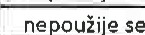 000 Kčuvedeno v úseku Lety-Cime liceLety-Cime liceCENA CELKEM ZA 12 MĚSÍCŮ BEZ DPH48 470 160 KčV Praze dne 13.8.2019V Praze dne 13.8.2019